Об отмене режима функционирования «Повышенная готовность»на территории Старонижестеблиевского сельского поселения Красноармейского районаВ связи с улучшение погодных условий и отсутствием угрозы возникновения чрезвычайных ситуаций   п о с т а н о в л я ю:1. Отменить с 12.00 16 августа 2021 года режим функционирования «Повышенная готовность» на территории Старонижестеблиевского сельского поселения муниципального образования Красноармейский район для органов управления сил и средств Красноармейского районного звена территориальной подсистемы единой государственной системы предупреждения т ликвидации чрезвычайных ситуаций 2. Настоящее постановление разместить на официальном сайте администрации Старонижестеблиевского сельского поселения Красноармейского района в информационно - телекоммуникационной сети «Интернет»  snsteblievskaya.ru.3. Контроль за выполнением настоящего постановления возложить на заместителя главы администрации Старонижестеблиевского сельского поселения Е.Е.Черепанову.4. Настоящее постановление вступает в силу и распространяет правоотношения с 12.00 ч. 16 августа 2021 года. ГлаваСтаронижестеблиевского сельского поселенияКрасноармейского района					                       В.В. Новак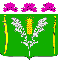 АДМИНИСТРАЦИЯСТАРОНИЖЕСТЕБЛИЕВСКОГО СЕЛЬСКОГО ПОСЕЛЕНИЯ КРАСНОАРМЕЙСКОГО РАЙОНАПОСТАНОВЛЕНИЕАДМИНИСТРАЦИЯСТАРОНИЖЕСТЕБЛИЕВСКОГО СЕЛЬСКОГО ПОСЕЛЕНИЯ КРАСНОАРМЕЙСКОГО РАЙОНАПОСТАНОВЛЕНИЕ«   16  »   08           2021г.№ 117станица Старонижестеблиевскаястаница Старонижестеблиевская